GORDEVIOcharmantes 2-Zimmer-Rusticomit Balkon und Sitzplatz……………………………………………………..…………………………….………..…………………………….bel rustico di 2 localicon balcone e cortile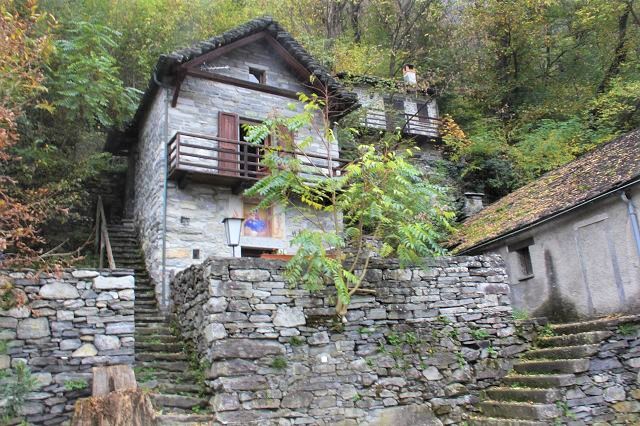                                             4180/3104Fr. 220‘000.--  Standort | Umgebung6672 Gordevio, Grotti 2Region:	MaggiatalLage:	Nähe LocarnoAussicht:	auf MaggiaEinkauf:	jaöffentlicher Verkehr:	50 mDistanz nächste Stadt:	8kmDistanz Autobahn:	35km  BeschreibungDiese charmante 2-Zimmer-Rustico liegt in der Gemeinde Gordevio eingangs Maggiatales.Dieses typische Rustico befindet sich in einem guten baulichen Zustand. Es besteht aus einem Wohn-/Essraum mit Kochgelegenheit und kleinem Keller. Ueber die Aussentreppe gelangt man in das Dachgeschoss mit Schlafgelegenheit und Dusche/WC. Ein kleiner Balkon ist vorgelagert.Vor dem Erdgeschoss befindet sich eine schöne Terrasse mit Steintischgruppe. Die Aussicht erstreckt sich ins Tal, auf die Maggia und die umliegenden Berghänge.In nächster Nähe befinden sich schöne Badegelegenheiten in der Maggia und Felsen für Kletterpartien.Das Rustico ist mit dem Auto gut erreichbar. In unmittelbarer Nähe gibt es Gratisparkplätze. Die Bushaltestelle mit Verbindung nach Locarno bis Mitternacht ist 50 m entfernt. Die Fahrt nach Locarno dauert 10 Minuten. Die Autobahn A2 in Bellinzona-Süd ist in 30 Minuten erreichbar.  Highlightsrustikales Ambiente mit dem typischen Tessiner Charmeschöner Aussensitzplatz10 Fahrminuten vom Lago Maggiore entferntBadegelegenheiten in der Maggia im nächsten UmkreisBekanntes Kletterparadies in Gehdistanz  Ubiciazione6672 Gordevio, Grotti 2   Regione:	Valle MaggiaPosizione:	vicino a LocarnoVista:	sul fiumePossibilità d'acquisti:	siMezzi pubblici:	50mProssima città:	8kmAutostrada:	35km  DescrizioneQuesto rustico di 2 locali si trova a Gordevio, Zona Grotto, nell’entrata della Vallemaggia.Il rustico è in buono stato. Nel piano terra si trova il soggiorno/pranzo/cucina con una piccola cantina. Nel piano sotto tetto è un locale per dormire con doccia/WC e balcone. Davanti all’entrata si trova una bella terrazza con tavola di sasso.Molto vicino sono spiaggi alungo della Maggia ed una palestra di roccia. Il rustico è raggiungibile con la macchina. Molto vicino sono posteggi gratuiti. A 50 m si trova la fermata del bus. La città Locarno è a 8 km e per l’autostrada A2 a Bellinzona-Sud sono 30 minuti. Nei comuni vicino si trovano negozi.  HighlightsBell’ambiente rusticaleBella terrazzaSolo 10 minuti da LocarnoSpiaggia e palestra di roccia                    Eingang, Wohn-/Essbereich mit Küche         entrata, soggiorno/pranzo e cucina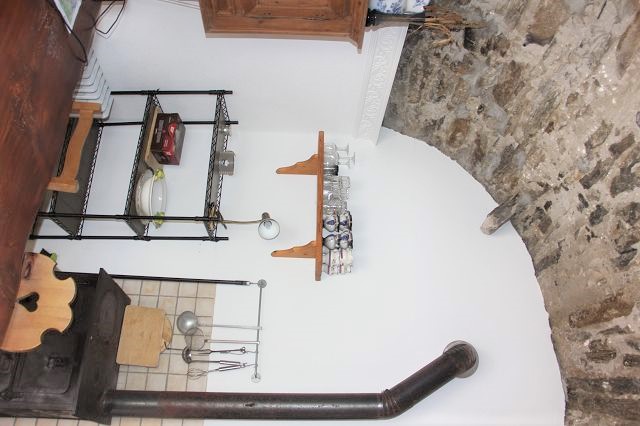 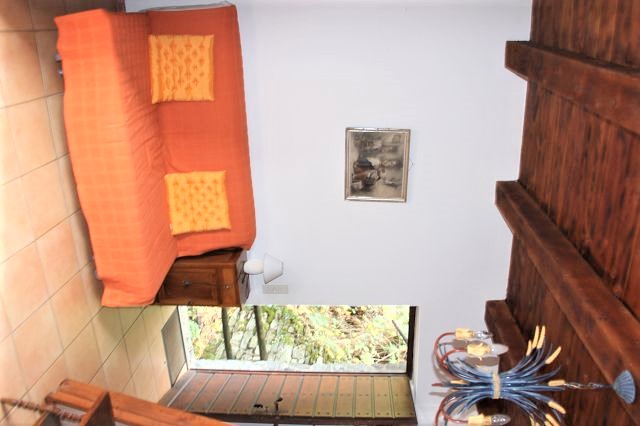 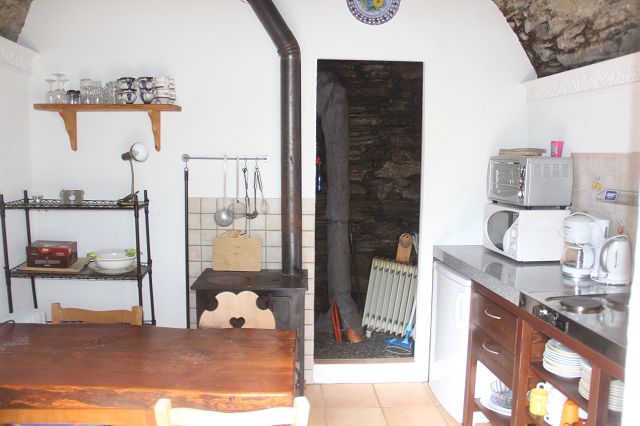 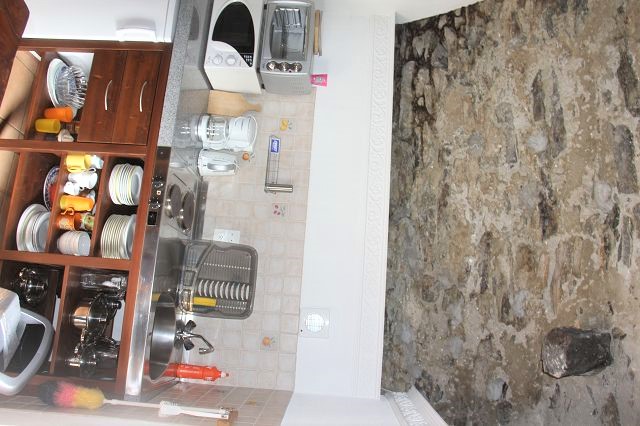       Dusche/WC und ZImmer mit Aussichtsbalkon         doccia/WC, camera con balcone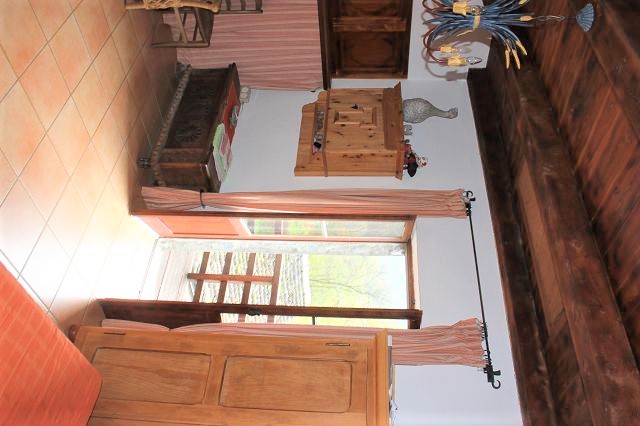 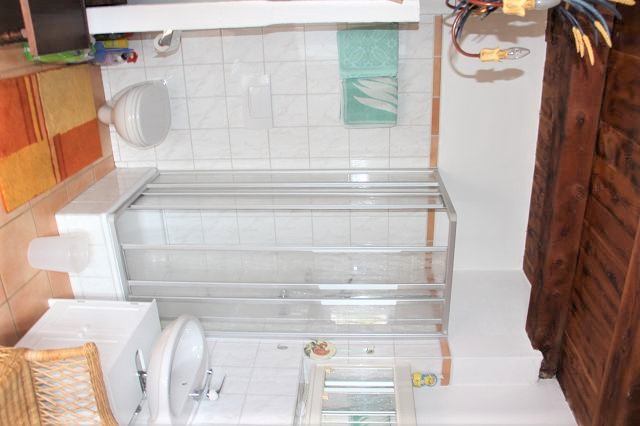 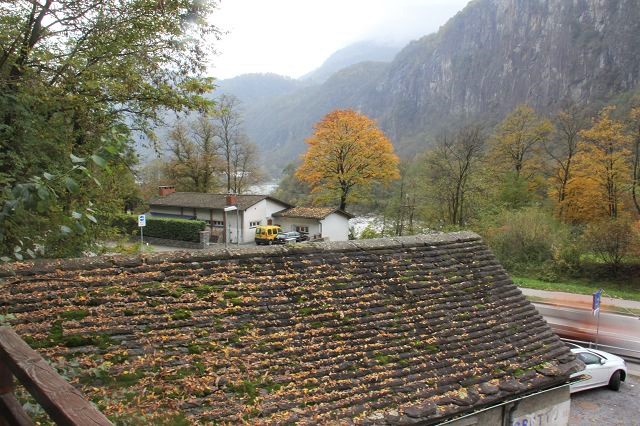 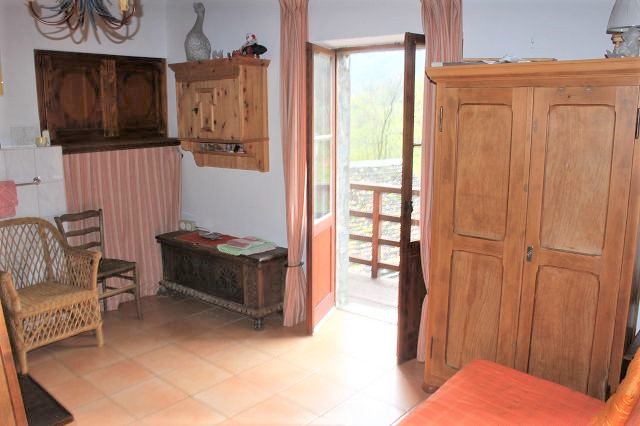 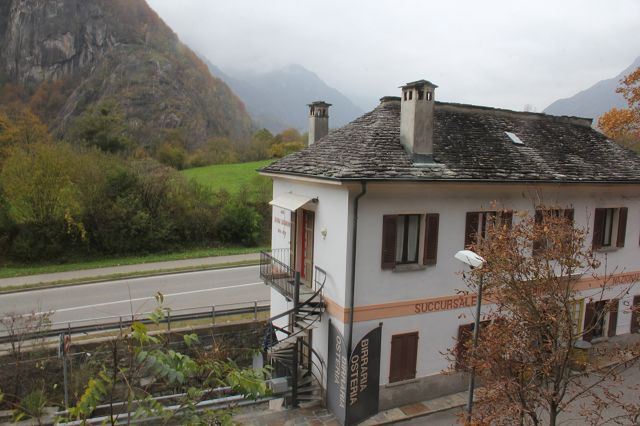 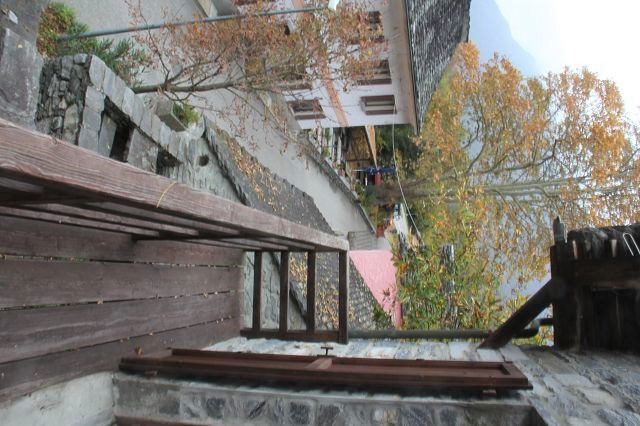                                   Sitzplatz mit Granittischen         cortile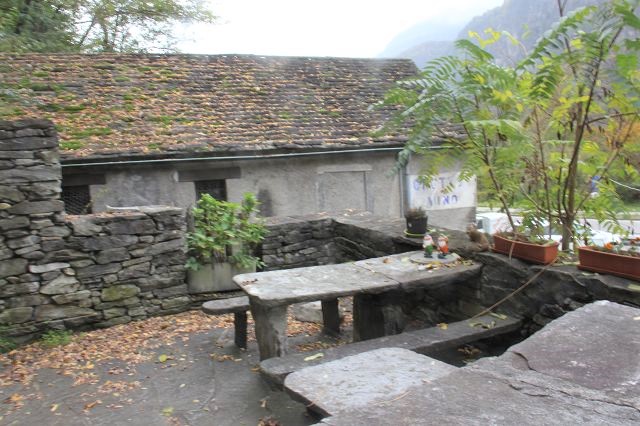 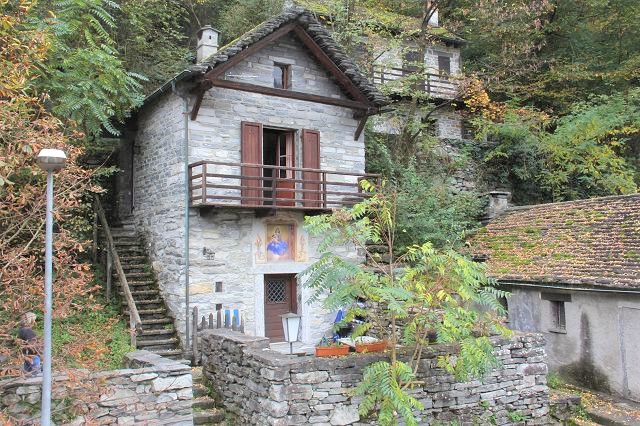 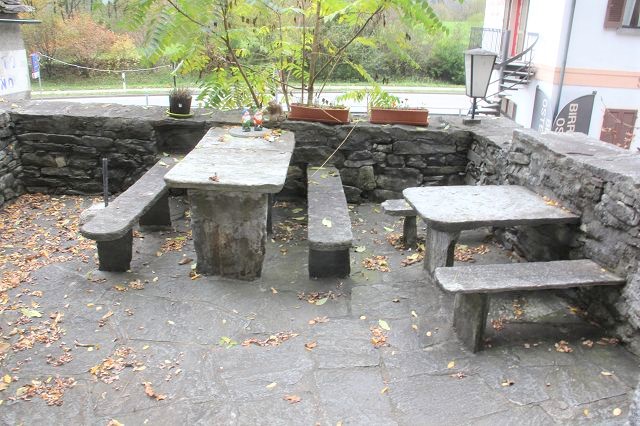 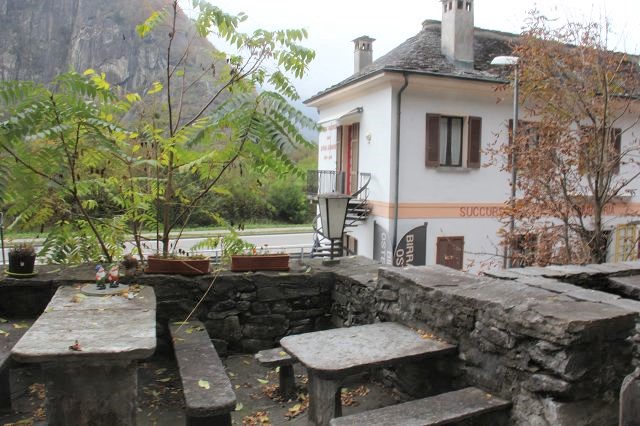 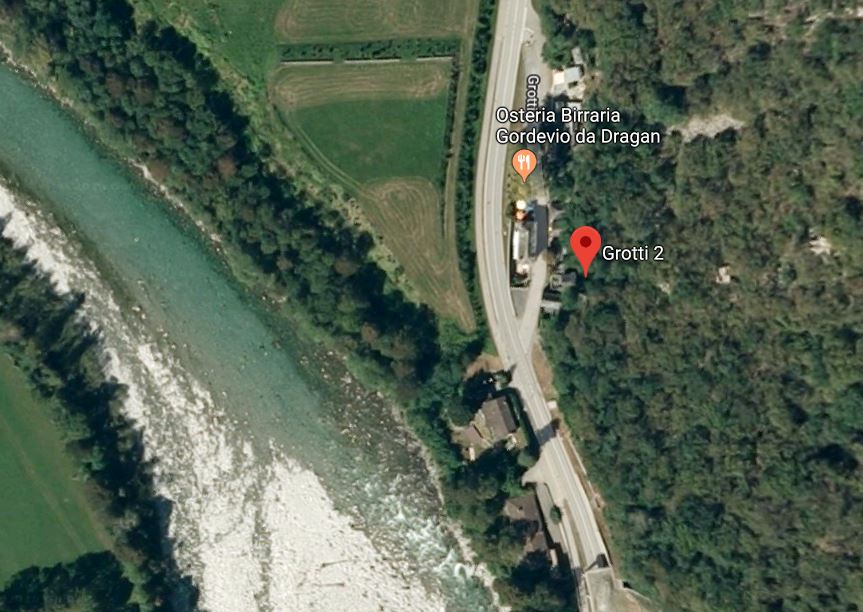 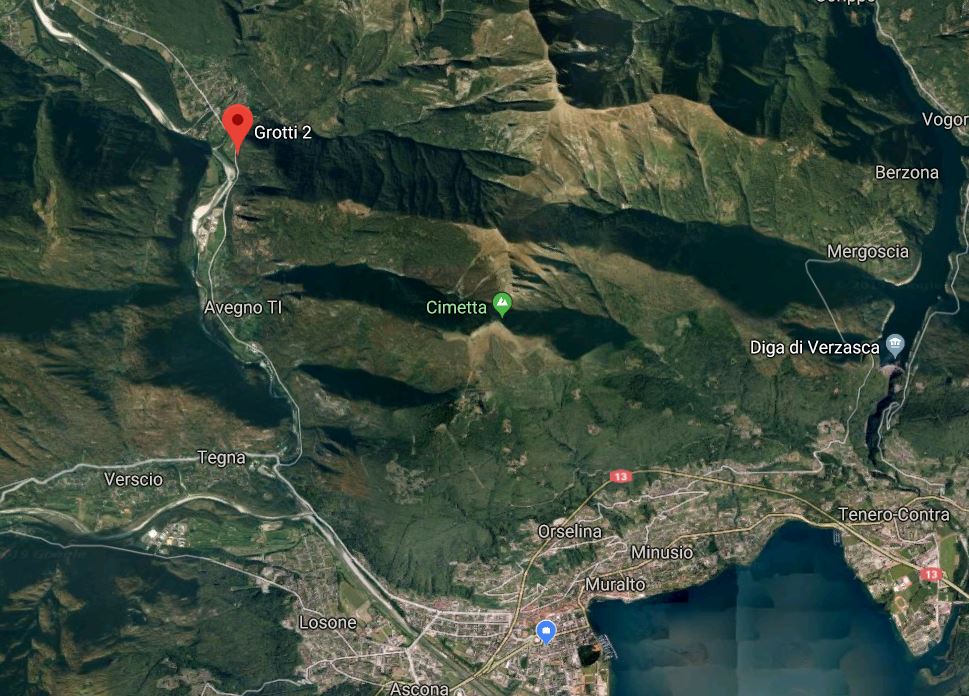 TICINO |  Gordevio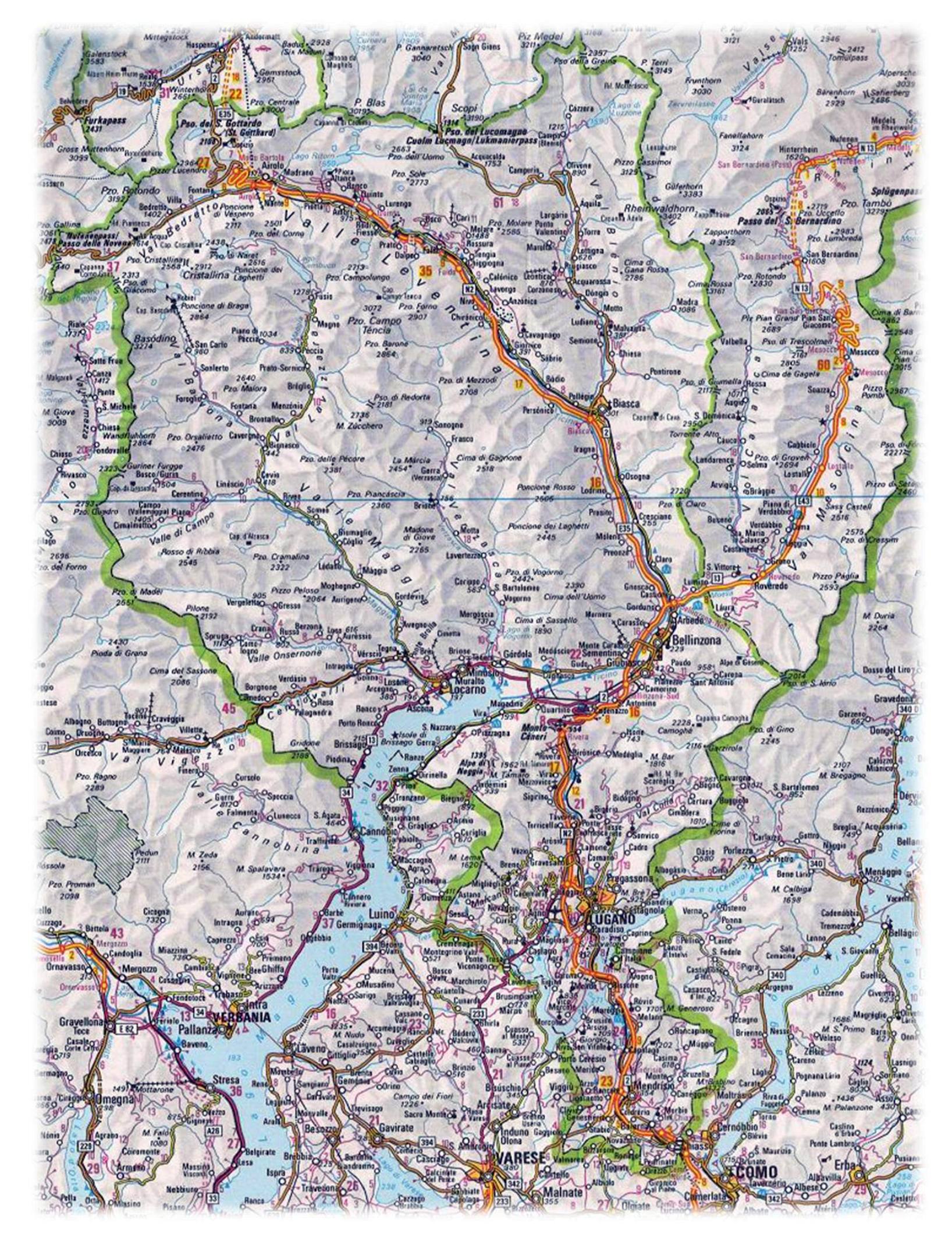 